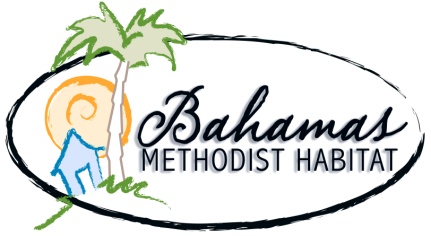 Dear BMH Summer Staff Applicant,Thank you for applying for the 2017 BMH Summer Staff ministry. We are excited to see how this program continues to grow through the years. Our Summer Staff is essential for hosting volunteer teams and continuing to serve the community throughout the summer.This packet serves to give you a realistic view and expectation of your potential time with us next summer. Please read the information then fill out and return the Application with all needed paperwork via email by January 15th. We will then arrange and host a Skype or Phone Interview with each qualified applicant by January 30th. Applicants will be notified by February 5th of our decision.  We are looking for three staffers to create a Leadership team to assist with staff training, lead satellite sites, and stay for the full 11 weeks of the summer. We will also be looking for five support staff to help with the running of the teams, in the office, on construction sites, and around camp. The support summer staff will come for 4 or 7 weeks. The first session will come to camp from May 25-July 13 (7 weeks). The 2nd session will come to camp from July 14-Aug 10 (4 weeks). It is exciting to look at 2017 with Hope, Joy and Love knowing that we will be able to serve more families in need. Those ‘in need’ will range from families here in The Bahamas that have no running water or live under a leaky roof, as well as the weekly volunteers who are searching for God’s calling in their lives. You will be a major factor in serving them in whatever way God calls you through BMH. We ask that you be open to that calling and prepared for a life changing experience. Thank you again for your willingness to join us while we Love and Serve God throughout The Bahamas. Blessings,The Bahamas Methodist Habitat FamilyTime Commitment:Summer Staff ScheduleSession One (7 Weeks):May 25 	    	  Arrive Nassau by 1:45			  Arrive Governor’s Harbour (GHB), EL by 4:30pm	May 26-29	  	  Staff Orientation	May 30-July 10	  Volunteer Teams	July 12 	  	  Staff Debrief / Island Fun Day with Appreciation Dinner	July 13 	  	  Depart GHB 7am – Depart Nassau after 12pmSession Two (4 Weeks):July 14 	    	  Arrive Nassau by 1:45			  Arrive Governor’s Harbour (GHB), EL by 4:30pm	May 23-26	  	  Staff Orientation	July 18-Aug 7 	  	  Volunteer Teams	Aug 09		      	  Staff Debrief / Island Fun Day with Appreciation DinnerAug 10   	              Depart GHB 7am – Depart Nassau after 12pmLeadership Team (11 Weeks):	May 25 	    	  Arrive Nassau by 1:45			  	  Arrive Governor’s Harbour (GHB), EL by 4:30pmAug 10  	  	  Depart GHB 7am – Depart Nassau after 12pm
(You will note on your application which session you would like to serve with us.)Expectations:Each week of the summer, we have volunteers come to serve with BMH. Our Summer Staff are present to minister and serve the weekly volunteers while connecting with the community. We love to have our staff use their God given gifts and talents to enhance the ministry. We will empower you to use your gifts by leading worship, teaching bible study, working in the office or out on a work site, repairing things around Camp, creating videos, snapping photos, etc. This means every person’s Job Description will be unique. On top of using your individual gifts we will also expect that you share in daily chores around Camp such as assisting with laundry, kitchen duties, getting water, assisting in the garden, cleaning vehicles, and leading evening activities amongst a host of other tasks that are needed to ensure the ministry runs smoothly for our volunteers and staff.BMH Expects all Summer Staff to:Must be at least 19 or one year out of collegeBe able to attend Staff Training, Orientation and DebriefShow Christ’s love to all they encounterFollow the rules and regulations of BMH Have honest communication about your needs Be an active part of the BMH teamSummer Staff can Expect BMH to provide:A safe place to learn, serve and growAn opportunity to explore and utilize the gifts God has given youConversations about ministry, mission, and God’s workA eye opening and life-changing experienceEnvironmental Expectations:
 	It is HOT and BUGGY in The Bahamas! You are going to sweat a lot and if you’re not careful you will become dehydrated and sunburned. You must take care of your body while you are here. If hot, buggy and sweaty are not adjectives that you would like to use to describe your summer experience, this might not be the place for you to serve. This warning is not to scare you away, simply to be realistic with the environmental conditions that you will face on a daily basis if you are selected. There is also a beautiful ocean and sea that are incredible and also must be respected for their beauty and danger.     
  	Eleuthera is a very quite island with probably not much going on in regards to social interaction as compared to your hometown. You will have your hands full with tasks and opportunities in regards to the ministry and community interaction but you will also have days off and down time that you will be expected to ‘entertain’ yourself and be okay with being by yourself as the rest of the staff works through their schedule. This experience will give you the opportunity to grow in your faith within the larger community and while you spend time alone. Embrace the solitude and be open to what God has in store for you.Travel to and from The Bahamas:Summer Staff is responsible for providing their own transportation to and from Eleuthera. You will need to fly into Governor’s Harbor Airport (GHB) on the island of Eleuthera. If accepted as a staffer, our Volunteer Coordinator will work with you to arrange air travel and have a staff member pick you up from GHB to take you to Camp Symonette. 
          Financial Support and Budgeting: BMH Summer Staff is not a paid position. However, we have systems in place to assist you in raising your own financial support if you need it to cover your financial obligations while in The Bahamas or back home. We have faith that your family, friends, home church and community will partner with your efforts in The Bahamas by supporting you financially.  BMH will provide:Island transportation related to the ministryHousingMeals while hosting volunteer teamsCell phone for ministry communicationsShared ministry computer for ministry work and personal communications (You may also bring your own)What you will need to provide as Summer Staff:$300 donation for Room & Board*Transportation to and from EleutheraInternational Evacuation Insurance (www.UMVIM.org)Food on the weekends when no groups are at Camp (Saturday lunch-Sunday lunch) and during Prep WeekPersonal supplies such as laundry detergent, international calling plan, personal items, snacks, etc. and laptop, if you want to bring it*Room & Board: BMH is very thankful for your willingness to serve our community. Since we will be providing your room and board for the summer we ask that you help us counter the cost of the summer staff program. As a non-profit we do our best to keep our administrative/staff cost to a minimum so that we can use those funds to help more people in the community. This year we have lowered our intern’s costs for food and lodging to $300 per person with the support of some donors. There will be one week each session (Prep Week) that you will be on your own for dinner.  Every person is different and your spending money/budget depends on how much you eat, if you cook yourself, or go out to eat during Prep week and time off. Past summer staff suggest bringing around $300-$400 dollars in spending money for the summer. Estimated Summer Cost:   $300	 to BMH for housing+ $300-$400 spending money+ $500-$600 plane ticket$1100-1300 (This can be lower depending on your spending habits and plane tickets)Housing:BMH will provide safe and secure accommodations for you to stay in while you are serving in The Bahamas. Please be prepared to share living space with other Summer Staff and possibly volunteers. In the case of disaster or new programming, volunteers and staff may be asked to stay on different islands and in different housing situations. Prime yourself to be flexible and ready to go wherever your hands of service are needed most.Communication:The main way to communicate with friends and family at home is via the Internet and Skype. US cell phone plans are very expensive to use in The Bahamas ($2/minute).  There is Wi-Fi at Camp and works 90% of the time. If you are asked to go to another island we cannot always promise that there will be Internet access. Be aware that living in the islands means the Internet is not always working and can go out for an hour or a couple of days with no notice…or explanation.BMH Contacts:		Bahamas Line: 	1-242-359-7518  United States Line: 	1-931-230-7771 Fax: 1-931-229-1108 
	Website: MethodistHabitat.orgEmail: MethodistHabitat@gmail.com Skype: MethodistHabitatUnited States Mailing Address* (USE THIS ADRESS)Bahamas Methodist Habitat - GHB 	Agape Flights Acct# 28384To: John Shughart c/o YOUR NAME 100 Airport Avenue, Venice, FL 34285Bahamas Mailing AddressBahamas Methodist Habitat - Camp SymonetteP.O. Box # EL-25803James’ Cistern, Eleuthera, Bahamas*Family and Friends who are sending mail or care packages during your stay need to send them to the Agape address. Please be sure to note that it takes on average 3 weeks or longer to get mail.The History of BMH:BMH has been the Disaster Management Outreach ministry of the Bahamas Conference of the Methodist Church (BCMC) since its response to Hurricane Andrew in 1992. On a year round basis, BMH recruits volunteer teams from different denominations, age groups, skill levels, and backgrounds to serve low-income families in The Bahamas. These teams can expect to interact with those who call these islands home on their worksite and in the community through sports, bible studies, cultural exchange opportunities, and worship services.We are dedicated to loving God and serving those who have been affected by all types of natural disasters as well as substandard housing conditions. We take on projects ranging in size from painting bedrooms to building new homes. Our goal is to improve the living condition and lifestyle for those in need. We accomplish this by offering transformative experiences for volunteers and homeowners alike by sharing and receiving the Love of Christ. Our hope is that volunteer teams will go into the world with an inspiration for creating ways to be involved in their own community and homeowners will come through the experience with safe living conditions, renewed motivation and hope.BMH is based out of Camp Symonette in James Cistern, Eleuthera, and we extend our services to Abaco, Andros, Grand Bahamas, Cat Island, Current Island, New Providence (Nassau), and Ragged Island. We have also served in the Turks and Caicos, Haiti and the United States in the past four years. Thank you:It is with great excitement that we send these 2017 Applications out and we look forward to receiving them back soon so we can begin to plan for our staffing next summer. We thank you for being such great supporters of BMH and making yourself available to serve with us as we Relieve Disaster and Promote Community throughout The Bahamas.  We will strive to coordinate an opportunity for you to use your God given gifts and talents to serve our volunteers and homeowners by fostering experiences that will empower them to reach out into the world and change one loving moment and action at a time. Thank you once again and we await your completed application and references with anticipation and hope. If you have further questions, please contact John Shughart via email or phone.Name:		_____________________________________________________________Gender	:	Male ___	Female ___	   	D.O.B.: ________________________Address:	_____________________________________________________________      _____________________________________________________________Permanent Address:  													_____________________________________________________________		_____________________________________________________________Phone:		______-______-_______ (Home) ______-_______-_______ (Cell)Email address:	_____________________________________________________________Are you a student? 	Yes  	No 	What year? ____________School name & location: ______________________________________________________Area of study _______________________________________________________________What is your home church name? _______________________________________________Are you a member? 	Yes        No      How long?  ___________ Yrs  Name of Senior Pastor: _______________________________________________________Church Phone:	_____-_____-_______    E-mail ____________________________________Have you been to Eleuthera before? If so when? ___________________________________Which session of the summer are you interested in serving?__________ 1st Summer Session: May 25 – July 13 (7 weeks)                     2nd Summer Session: July 14- Aug 10  (4 weeks)__________ Leadership Staff: May 25 – Aug 10  (11 weeks)
Do you have any date restrictions or issues? Please explain:______________________________________________________________________________Emergency Contact: Name: _____________________________________  Relation: _______________________Phone: _____-_____-_______ (Home)           _____-_____-_______ (Cell)Email: _____________________________________________________________________Are you willing to submit to the leadership of BMH and to the rules that have been 
established for the appropriate conduct of summer staff?   Yes    NoSignature:	______________________________________________________________  Date:		________________Please answer the following questions (Cont.)Be completely honest in all your answers. We want to know the real YOU.Do not impress us with your words, just your honesty.General Self Evaluation:How do you rate yourself in these areas? (1 = poor / 5= excellent) Ability to take direction           1  2  3  4  5 	  	Teachable attitude    	            1  2  3  4  5Ability to take initiative           1  2  3  4  5   		Flexibility/adaptability 	            1  2  3  4  5Reliability & responsibility       1  2  3  4  5  		Ability to handle stress	            1  2  3  4  5  Spiritual leadership ability        1  2  3  4  5 		Ability to work with others            1  2  3  4  5Ability to relate to others	       1  2  3  4  5		Ability to delegate responsibility    1  2  3  4  5 
Detailed Response Questions (Returning Staff please see questions below):Why do you sense God directing you toward this ministry opportunity and what do you desire to gain from the experience?Please describe your past Mission/Service experiences, internationally and locally.Please list your specific strengths and weaknesses (gift, talents, spiritual and other) and how you hope to use them during your time of service with BMH.List ways that you have proven flexible, adaptable and culturally sensitivity in your life; three attributes essential to ministry at BMH.Please state any concerns you have about serving with a ministry in another country, and how you will deal with those concerns while here.If you could be any Super Hero, who would you be, what power would you posses and how would you change the world with your powers?Returning Staff Detailed Response Questions:What was the most important thing you learned from your experience at BMH?How have you continued to learn spiritually and as a leader throughout the year (give examples)?What ideas/dreams do you have this summer for BMH and/or the Summer Staff Program?Why do you feel God is calling you to return this summer?What areas in the ministry would you like to work in this summer?Please e-mail your completed application and any additional questions to: MethodistHabitat@gmail.comReferences: Please provide the names of three people who know you well and would be willing to recommend you to serve with BMH.  We suggest a spiritual leader (mentor, small group leader, pastor), past employer and a co-worker. (No family members please) Name:	______________________________  	Phone:	______-______-_________Email: _______________________________	Relation: _____________________
Name:	______________________________  	Phone:	______-______-_________Email: _______________________________	Relation: _____________________
Name:	______________________________  	Phone:	______-______-_________Email: _______________________________	Relation: _____________________Please forward the attached Reference Questionnaire and ask them to Complete and Return the form to BMH at MethodistHabitat@gmail.com Dear BMH Candidate Reference,	Thank you for taking the time to share your stories, support and love for our Summer Staff Candidate. We look forward to reviewing your thoughts and may call on you for further information regarding your candidate. We thank you again. 	
Candidate Name: ______________________________________________________________________Your Name: ___________________________________________________________________________Address / P.O. Box: _____________________________________________________________________City:____________________________________________State:______________Zip:_______________Phone:_____________________________  Email:____________________________________________Your Relationship:_______________ How long have you known the Candidate? _________________General Evaluation:How do you rate the LTV Candidate in the following areas? (1 = poor / 5 = excellent)Ability to take direction         	1  2  3  4  5 	  			Teachable attitude    	          1  2  3  4  5Ability to take initiative        	1  2  3  4  5      			Flexibility/adaptability         1  2  3  4  5Reliability & responsibility  	1  2  3  4  5  				Ability to handle stress         1  2  3  4  5  Spiritual leadership ability      1  2  3  4  5 				Ability to work with others  1  2  3  4  5Ability to relate to others	1  2  3  4  5				Ability to delegate 	          1  2  3  4  5 Detailed Response Questions:Please give an example of a time in which you witnessed the candidate problem-solve in a stressful environment.Please list three strengths and three weaknesses (spiritual and other) of the candidate and how these would be applicable for their service at BMH.How will candidate’s relationship with Christ effect and shape their time at BMH?List ways that you are aware of that candidate has proven flexibility, adaptability and cultural sensitivity; three attributes essential to ministry at BMH.Please state any reason, in your opinion; candidate would not be a good LTV choice.On a scale of 1 to 10, please rate candidate’s ability to be a long term volunteer with BMH, and please be specific in justifying your answer. Please e-mail completed answers with “Candidate’s Name / Reference” as the Subject to MethodistHabitat@gmail.com. Thank you for your support and interest in BMH.